363120,  ст. Архонская, ул. Ворошилова, 44, 8 (867 39) 3 12 79, e-mail: tchernitzkaja.ds23@yandex.ru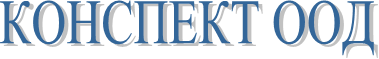 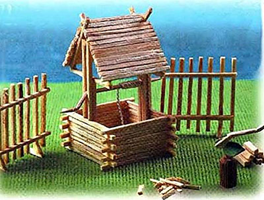 Тема: «ИЗГОТОВЛЕНИЕ КОЛОДЦА ИЗ СПИЧЕК»Программное содержание:вызвать интерес к конструированию колодца на основе представления о его строении и значении;расширять опыт создания замкнутых конструкций;помочь установить ассоциации между реальными сооружениями и детскими постройками;создать условия для экспериментирования с постройкой-преобразования  мелкого колодца в глубокий, дополняя конструкции по представлению  (стойки, валик с намотанной веревкой, ведро);способствовать умению детей создавать несложные образные композиции из спичек, развивать композиционные умения;познакомить с приемом наклеивания спичек;развивать эстетическое восприятие, пространственное мышление, аккуратность, воображение, фантазию, творчество;совершенствовать мелкую моторику рук;закрепить правила безопасности с опасным предметом;воспитывать любознательность, активность, устойчивый интерес к конструированию и обыгрыванию построек;пополнить словарный запас  детей.Методические приемы: беседа, художественное слово, объяснение, показ, рассматривание иллюстраций.Материал к занятию: демонстрационные спички, спички без серы, картон цветной, клей ПВА, ватные палочки, ватные диски, зубочистки.Предварительная работа: сухая аппликация из спичек, логические игры со спичками. Беседы об опасных предметах.Демонстрационный материал: мультимедийное оборудование, презентация.Ход занятия:1.Организационный момент.Закройте глаза. Представьте себе яркое солнышко, зелёный луг, полевые цветы. Вдохните аромат этого луга. Сделайте глубокий вдох, а теперь медленно выдохните. (Данное упражнение стимулирует работу лёгких).Дети стоят в кругу.Воспитатель вносит в группу красивую коробочку.-Дети, вы любите получать сюрпризы?- А я люблю их делать. В чём заключается мой сюрприз, попробуйте отгадать.«Это тесный-тесный дом:Сто сестричек жмутся в нем.И любая из сестерМожет вспыхнуть, как костер!Не шути с сестричками,Тоненькими… (спичками) Воспитатель достает спичку. Расскажите, какая спичка?Игра «КАКАЯ?»Дети стоят в кругу, передают спичку, друг другу и говорят какая спичка (маленькая, деревянная, короткая, лёгкая и т. д.)Воспитатель: - К каким предметам относятся спички? Опасным или безопасным? Почему? (ответы детей)- Вы все правильно сказали. Спички - это опасные предметы, и с огнем шутить нельзя. «Ростом спичка - невеличка,Не смотрите, что мала,Эта маленькая спичкаМожет сделать много зла-Вы запомните друзья это раз и навсегда!»Воспитатель: - В повседневной жизни мы чаще всего используем спички бытовые, но есть ещё спички, которые иногда используют люди. Хотите на них посмотреть?Каминные спички – зажигаются о любую твердую поверхность.Спички охотничьи или штормовые - горят на ветру, под дождем, помогают быстро разжечь костер, не гаснут под водой.Спички специального назначения.Сигнальные спички - при горении дают цветное пламя.Спички длительного горения.- Но, несмотря на это, иногда можно играть со спичками кто знает, в каком случае?- Кто подскажет, как превратить опасные спички в безопасные? (ответы детей)- Вы всё правильно сказали: нужно счистить серу, и это может сделать только взрослый.Такими спичками можно играть детям.-А вы знаете, в каких играх можно использовать спички?Ответы детей (вместо счетных палочек, для различных логических игр, для изготовления спичечных домиков, для жеребьевки, для поделок).-Хотите знать, что нас ждёт впереди? Тогда я приглашаю вас занять свои места.Песня «КОЛОДЕЦ»- Ребята, о чём эта песня?- Кто знает, что такое колодец?Имеется  историческое родство между словами колодец, колокольчик, колобок, кольчуга? (Все слова имеют исторический корень «КОЛО» в значении «КРУГЛОЕ»)Колодец - первоначально родник, обложенный колодой, выдолбленной из круглого бревна.- Рассмотрите, как художники увековечили образ колодца в своих картинах? (показ слайдов)До начала XX века колодец делали в виде деревянного сруба, чаще дубового. Обычно над срубом устанавливался ворот или журавль для поднятия воды. Отверстие колодца закрывалось крышкой.Колодцы, как родники, озера и реки считались священными, они являлись местам поклонения. Почти в каждой деревне имелся свой святой источник, вода которого считалась целебной.Возле колодцев и источников до начала XX века совершали жертвоприношения, произносили клятвы, заключали брачные союзы[1].С колодцами-журавлями были связаны и верования, суеверия. Одни считали, что колодец является источником жизни, символом плодотворности. Другие думали, что через отверстие колодца можно попасть в подземное царство. По народным приметам, если в колодце вода мутится, грядёт дождь.- Кто хочет, чтобы пальчики были послушными? Для этого их надо размять при помощи пальчиковой гимнастики:Пальчиковая гимнастика: «Раз, два, три, четыре, пять, (на каждое слово дети делают хлопки)Будем пальцы  разминать (на это слово пальцы сжать в кулаки)Это Ваня (показывают большие пальцы обеих рук)Самый сильный, самый толстый и большой (большими пальцами покачивать из стороны в сторону)Степа нужен для того, чтоб показывать его (большие пальцы остаются вынутыми из кулака, а указательные на обеих руках немного двигаются)А Сергей, он самый длинный, и стоит он в середине (выводят средние пальцы из кулаков)А Матвей, он безымянный, он избалованный самый (выводят безымянные пальцы). А Никита, хоть и мал (вывести мизинцы)Очень ловок (согнуть указательные, средние и безымянные пальцы на обеих руках, прижать к ладоням)И удал (подушечки мизинцев повернуты к лицу, приближаются к губам, после поцелуя, через низ вывернуть кисти рук от себя).Самостоятельная творческая работа. (Помогаю по мере необходимости)- Сегодня я вам предлагаю сделать колодец самостоятельно. Для удобства при наклеивании берем спичку за концы указательным пальцем и большим пальцем. Вот так. Попробуйте сделать вместе со мной.Намазываем клеем спички последовательно, по одной, и приклеиваем.Для наклеивания спичек вы можете использовать ватную палочку или безопасную зубочистку, прижимаем ватным диском, как вы думаете, для чего?- Давайте вспомним, с чего будем начинать свои необычные работы?Анализ работ: -Что может сказать о работе? Как …считает? Какая из работ понравилась? Почему?Воспитатель: - Я считаю, работы получились очень красивые, аккуратные. Из этих работ мы с вами оформим выставку, чтобы ими полюбовались ваши родители.Подвижная игра «СОБЕРИТЕСЬ, СПИЧКИ, В КОРОБКУ»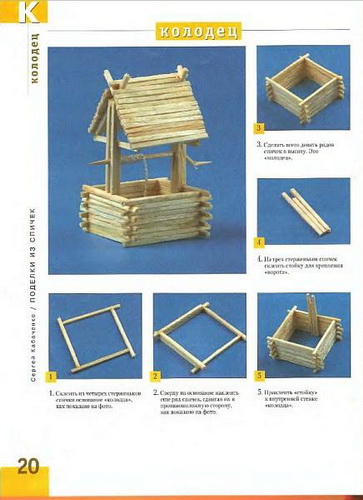 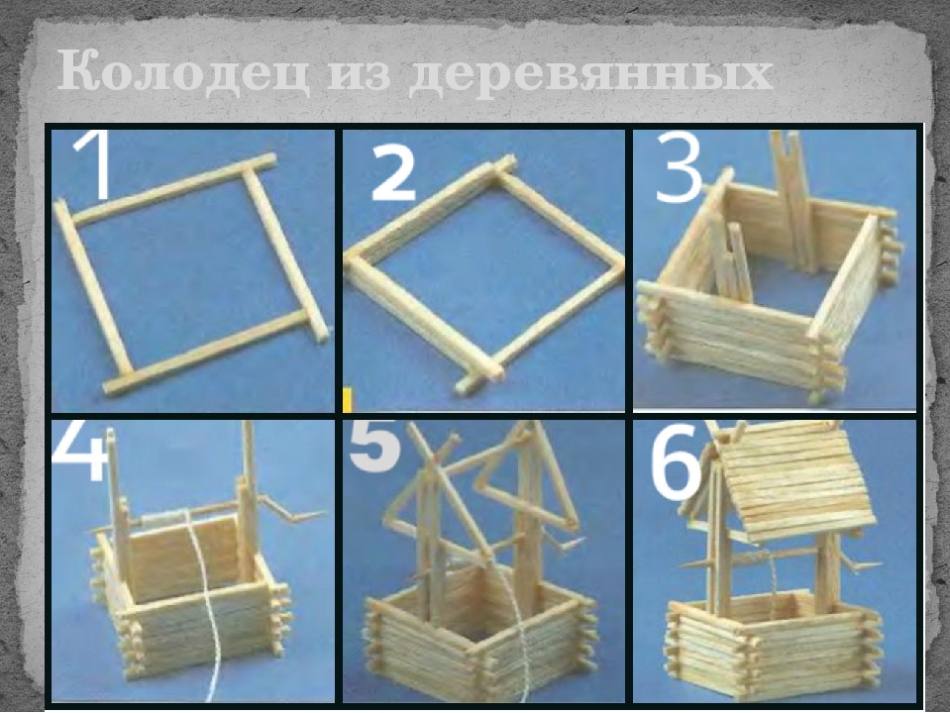 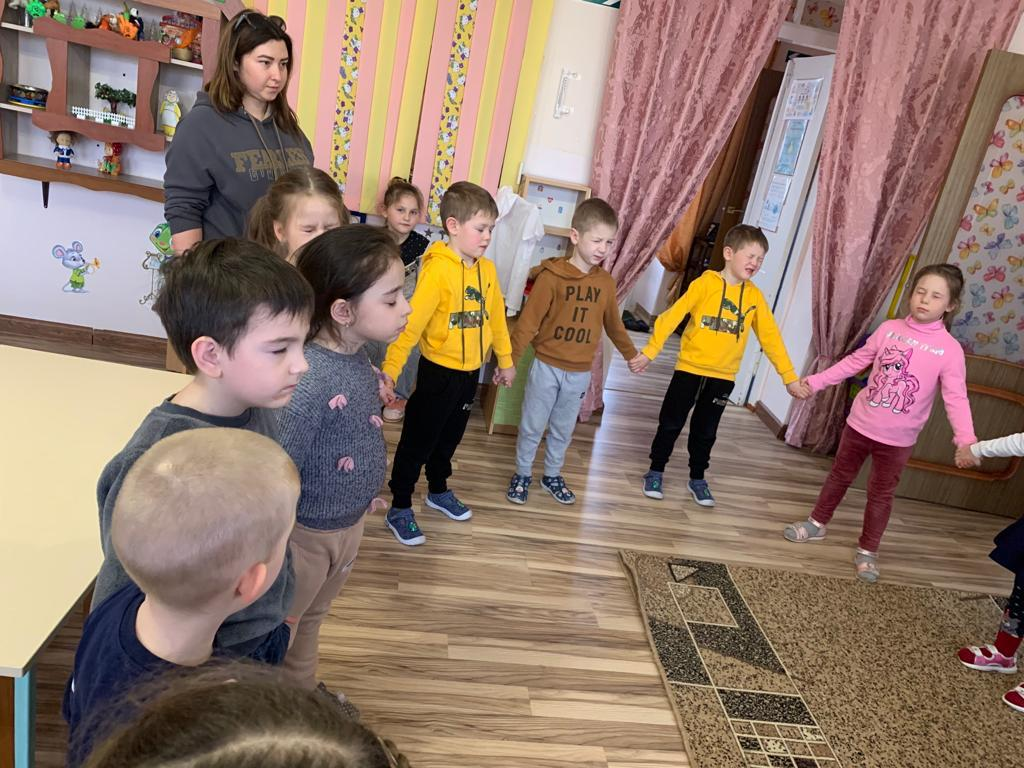 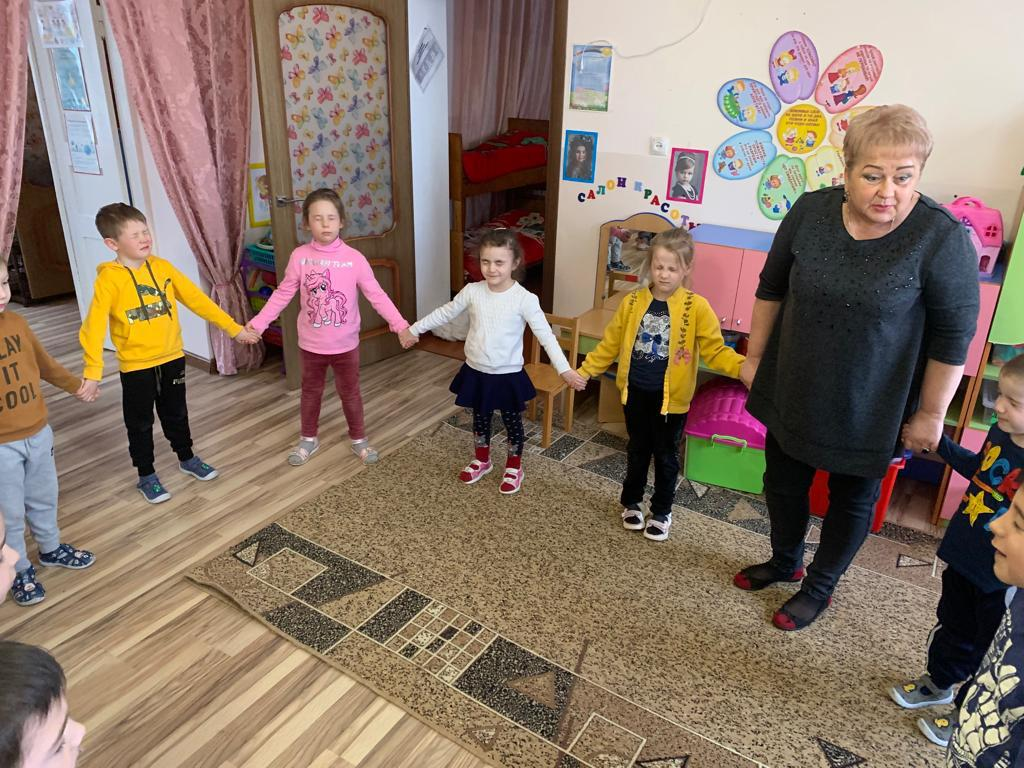 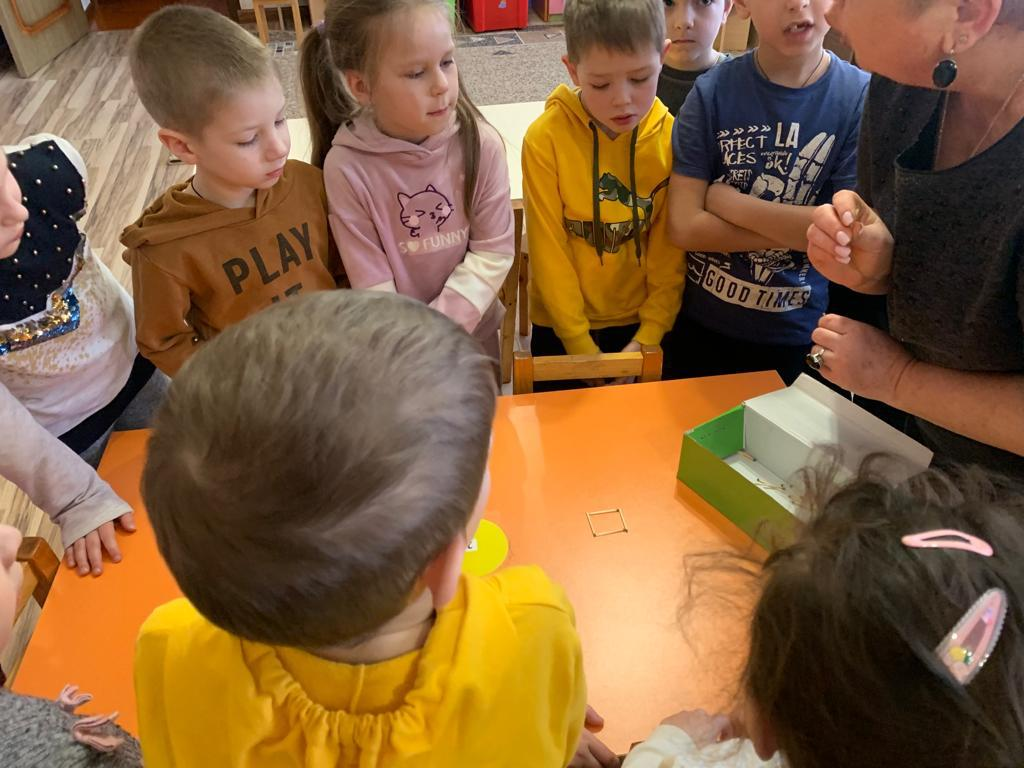 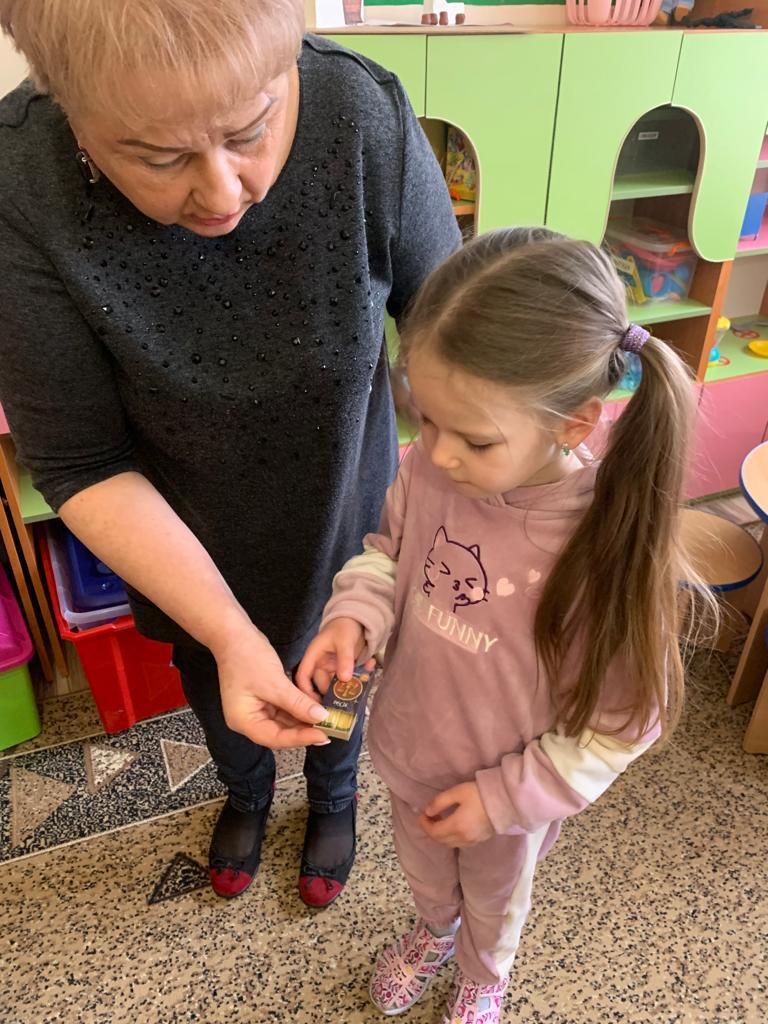 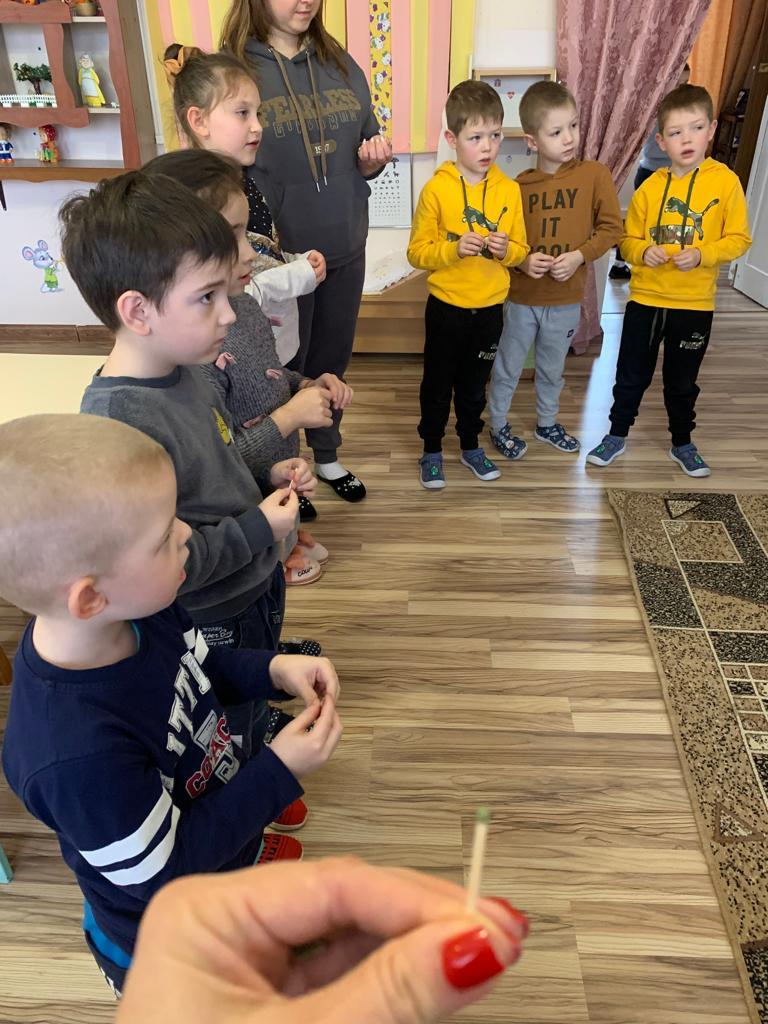 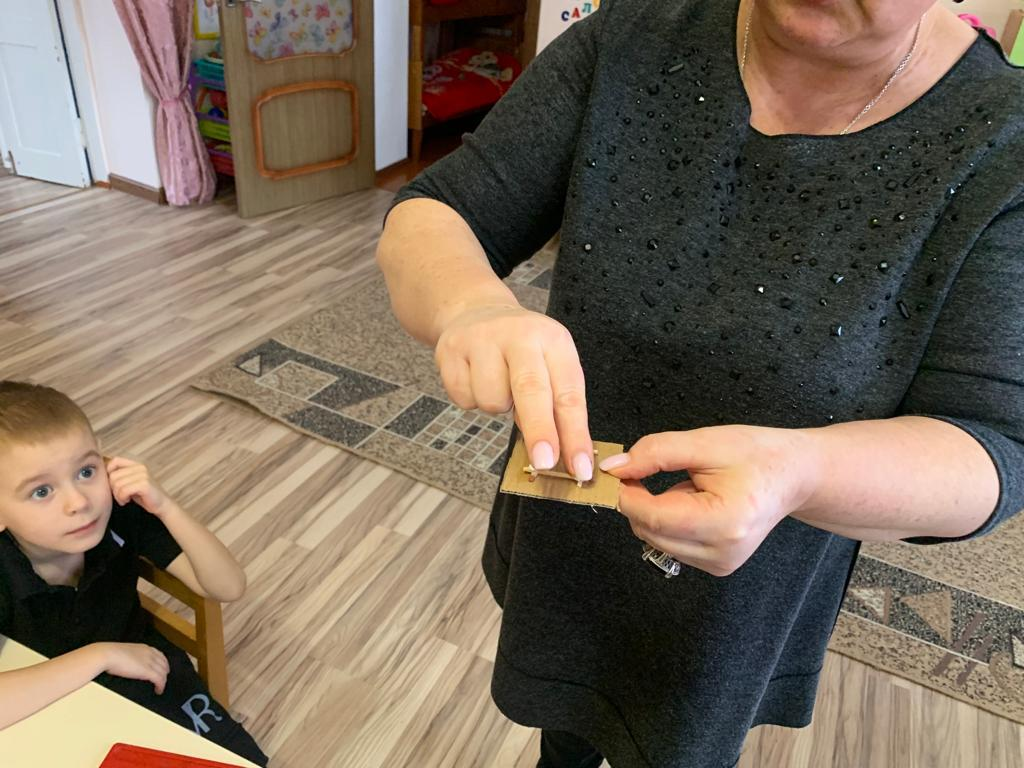 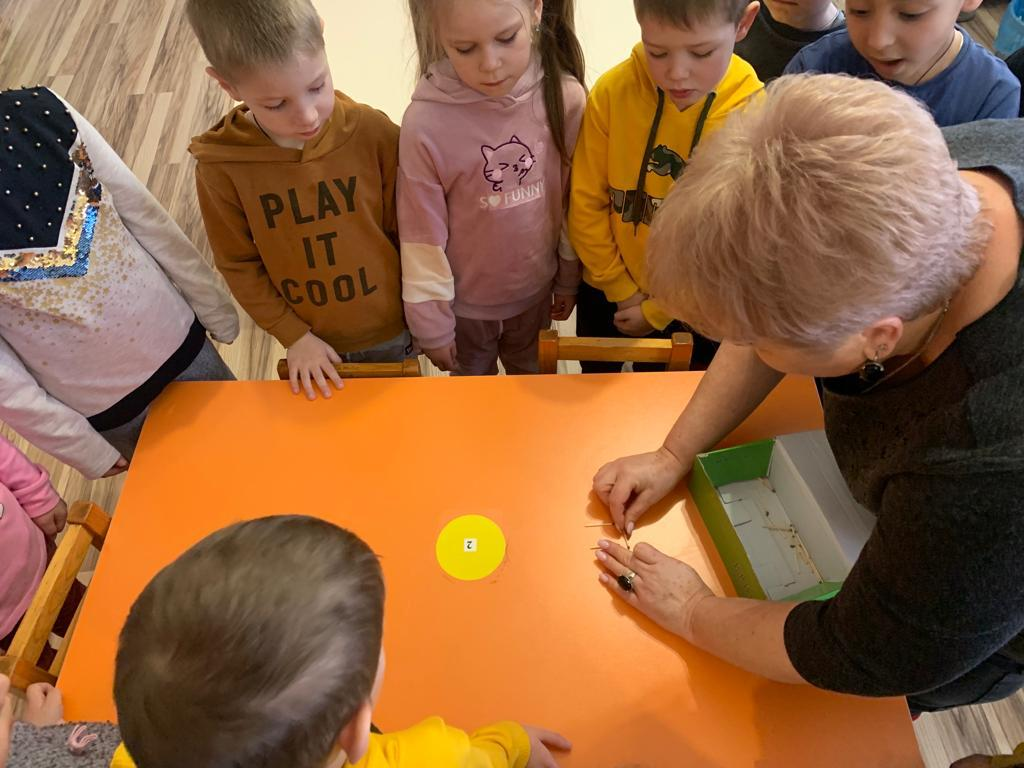 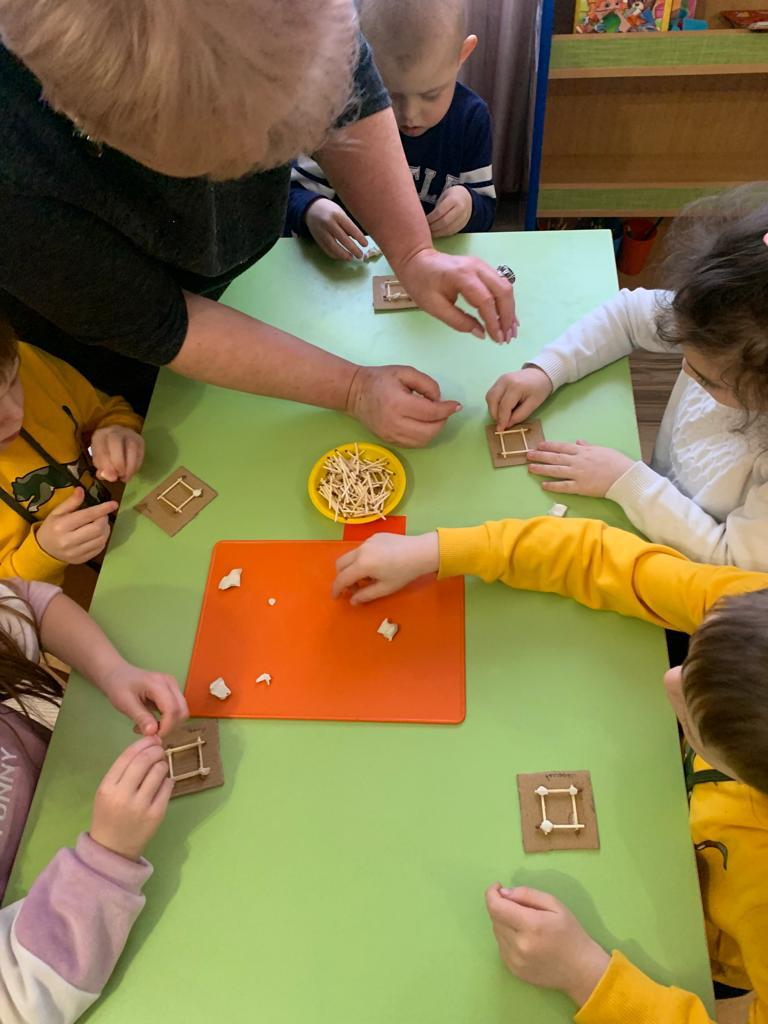 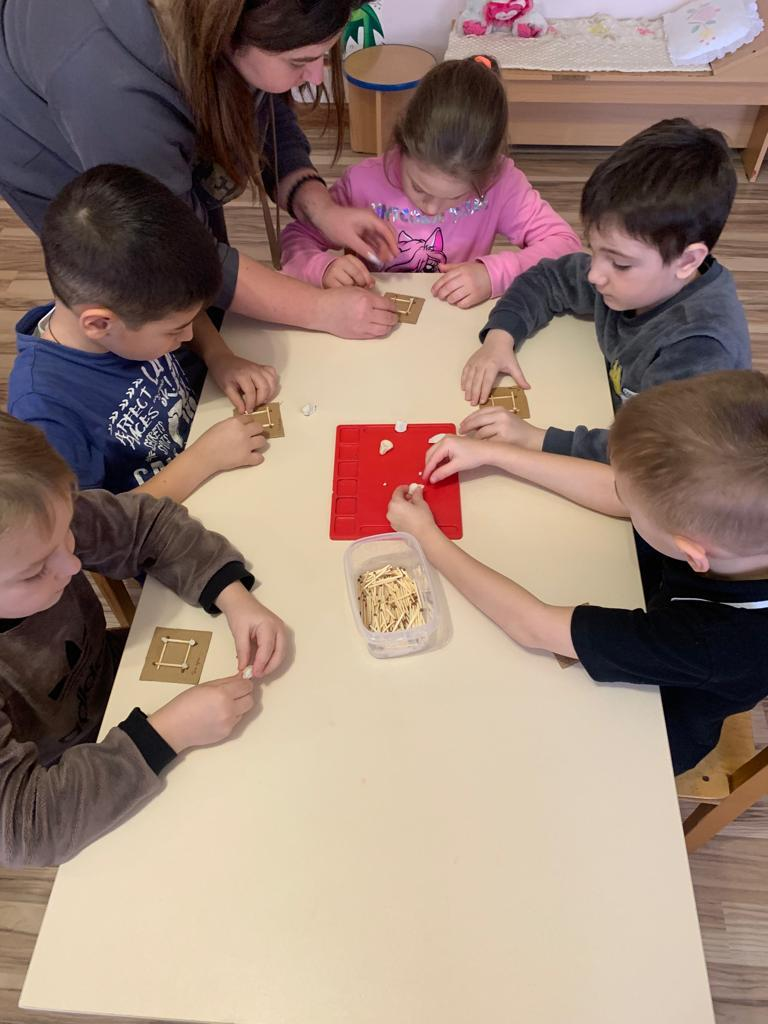 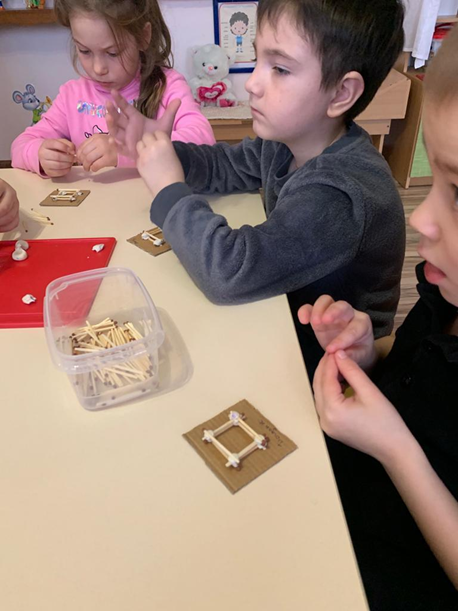 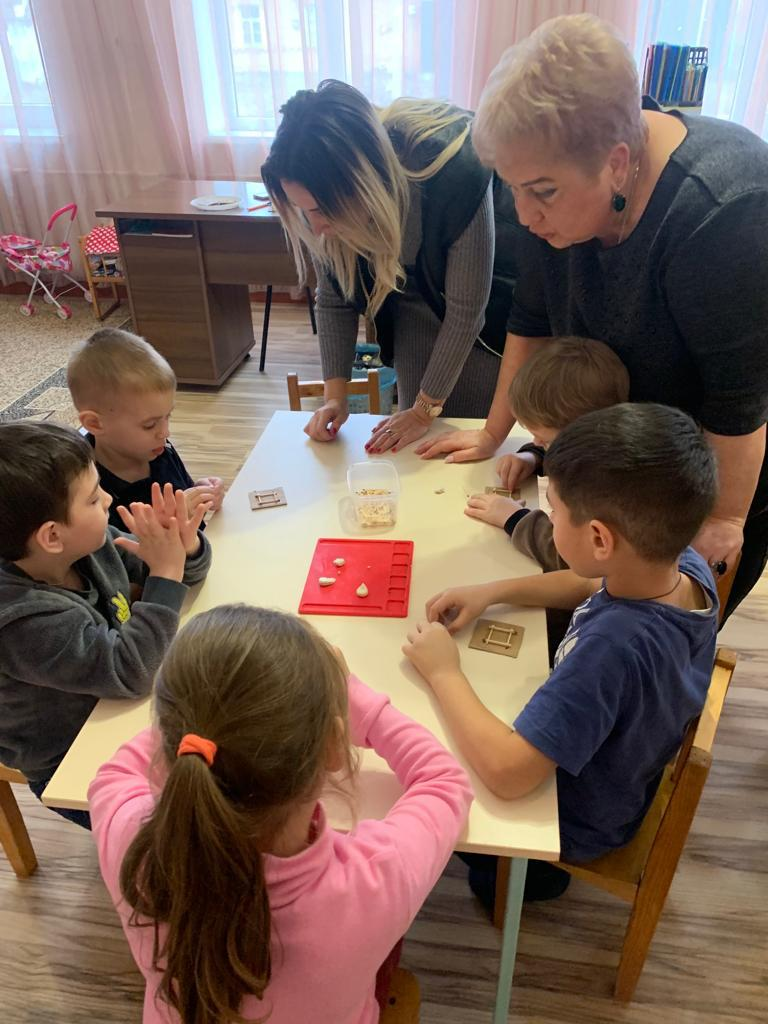 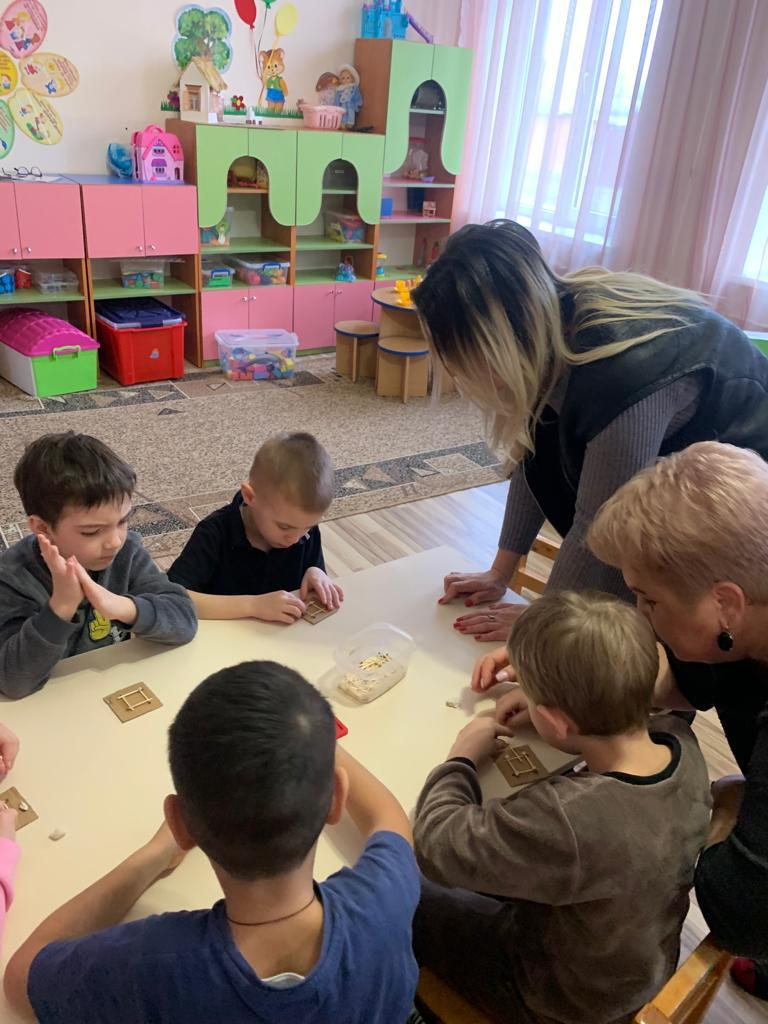 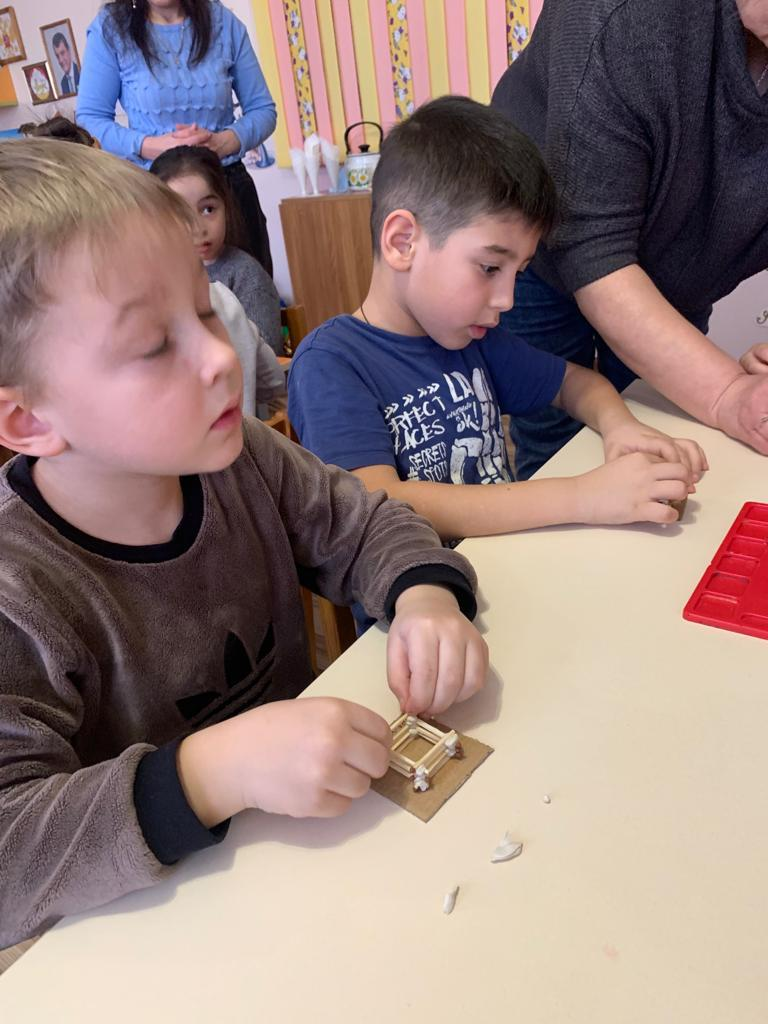 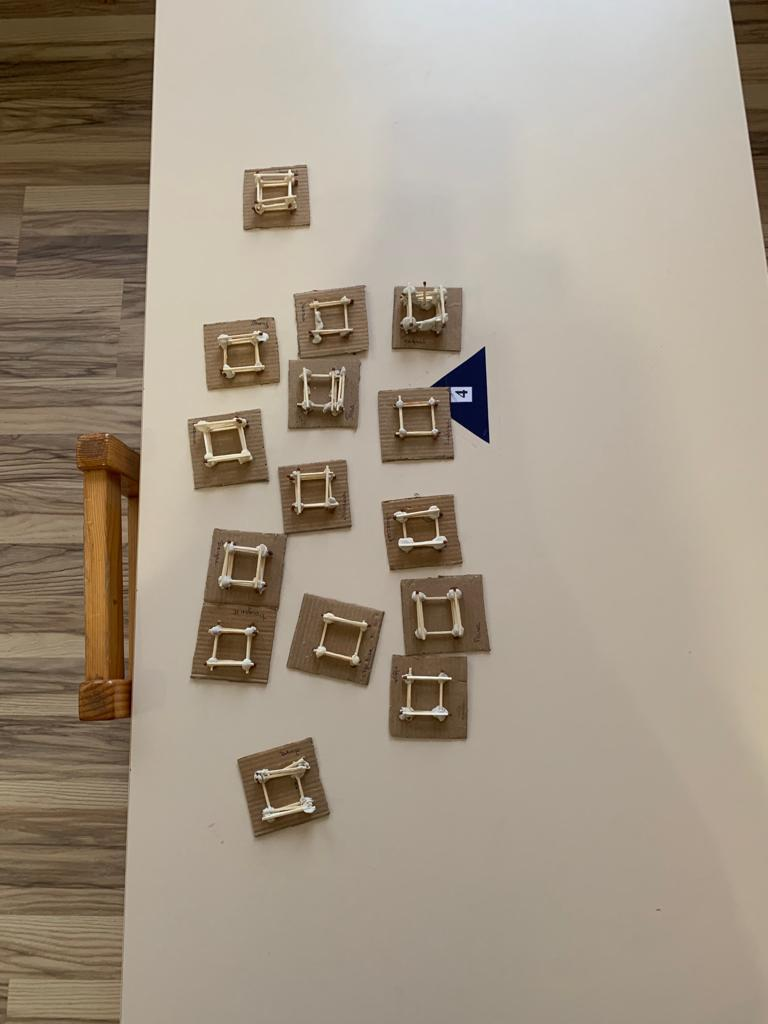 МУНИЦИПАЛЬНОЕ БЮДЖЕТНОЕ ДОШКОЛЬНОЕ ОБРАЗОВАТЕЛЬНОЕ
 УЧРЕЖДЕНИЕ «ДЕТСКИЙ САД №23  СТ. АРХОНСКАЯ»МУНИЦИПАЛЬНОГО ОБРАЗОВАНИЯ - ПРИГОРОДНЫЙ РАЙОНРЕСПУБЛИКИ СЕВЕРНАЯ ОСЕТИЯ – АЛАНИЯ 